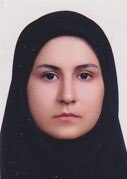 استادیار دانشکده محیط زیست- دانشگاه تهرانلعبت زبردستتلفن دفتر:  +98 (21)پست الکترونیکی: lzebardast@ut.ac.irتحصیلاتPh.D ,1390,برنامه ریزی محیط زیست,دانشگاه تهران
M.S,1383,برنامه ریزی، مدیریت و آموزش محیط زیست,دانشگاه تهران
کارشناسی,1380,ترویج و آموزش کشاورزی,دانشگاه تهران
زمینههای تخصصیو حرفهایسوابق کاري و فعالیت های اجراییسرپرست گرایش برنامه ریزی محیط زیست دانشکده محیط زیست دانشگاه تهران-(از 1402)
معاون اداره کل برنامه ریزی و همکاری های بین المللی معاونت بین الملل دانشگاه تهران-(از 1398)
استاد مشاور انجمن علمی دانشجویی برنامه ریزی محیط زیست، دانشکده محیط زیست پردیس دانشکده های فنی-(از 1397)
مشاور امور علمی بین المللی مرکز مطالعات و همکاری های علمی بین المللی وزارت علوم، تحقیقات و فناوری-(از 1396)
عضو کمیته ارزیابی و نظارت برنامه اجرایی جذب نخبگان ایرانی وزارت علوم، تحقیقات و فناوری-(از 1396)
معاون امور علمی بین المللی مرکز مطالعات و همکاری های علمی بین المللی وزارت علوم، تحقیقات و فناوری-(از 1395)
فعالیت های علمیمقالات- Simulating the impact of natural and built environment morphology on wind and NO2 concentration caused by traffic in urban valleys. Allahyari Hadis, Salehi Esmail, Zebardast Lobat, Fossa Marco, Jafari Hamidreza (2023)., ENVIRONMENT DEVELOPMENT AND SUSTAINABILITY, 30(1).

- Integrated Environmental Assessment of Unsustainable Exploitation and Pollution of Shared Water Resources in Transboundary Basins of Semi-arid and Arid Regions. Case Study: Tigris-Euphrates River Basin. Zebardast Lobat, Balist Jahanbakhsh, Karimi Hazhir (2023)., Pollution, 9(4).

- بررسی پایداری اکوسیستم با تلفیق دو رویکرد ردپای اکولوژیکی و ارزیابی خدمات اکوسیستمی (مورد مطالعه: شهرستان نوشهر). صمدپور پریماه, فریادی شهرزاد, زبردست لعبت (1402)., محیط زیست و توسعه فرابخشی, 8(80), 61-78.

- Investigating the Influence of Urban River Valleys on Meteorological Parameters at the Local Scale as a Factor for urban sustainability - Case study: Farahzad River Valley. Alahyari Hadis, Salehi Esmail, Zebardast Lobat, Jafari Hamidreza (2023)., Pollution, 9(2), 839-855.

- بررسی تغییرات جمعیت حیات وحش و تغییرات رویشگاه­های پارک ملی گلستان با استفاده از رویکرد اکولوژی سیمای سرزمین. سپهوند پوریا, زبردست لعبت, یاوری احمدرضا (1401)., مجله پژوهش های جانوری, 4(35), 326-341.

- مدل مفهومی بسط عقلانیت اکولوژیک از طریق یادگیری اجتماعی در برنامه ریزی شهرهای تاب آور. ردایی مهجبین, صالحی اسماعیل, فریادی شهرزاد, مثنوی محمدرضا, زبردست لعبت (1401)., آموزش محیط زیست  و توسعه پایدار, 11(1).

- تحلیلی بر اصول عقلانیت اکولوژیک، زیست پذیری و پایداری خانه های بومی مناطق کویری،  پژوهش موردی: بناهای بافت تاریخی شهر یزد. ردایی مهجبین, صالحی اسماعیل, فریادی شهرزاد, مثنوی محمدرضا, زبردست لعبت (1401)., دو فصلنامه پژوهش‌های بوم شناسی شهری (جغرافیا و برنامه ریزی منطقه ای سابق ), 13(3), 115-134.

- ارزیابی تغییرات فضایی-زمانی زیرساخت سبز شهری مبتنی بر الگوریتم درخت تصمیم گیری فرآیندهای فضایی مطالعه موردی: سیمای سرزمین تهران. ناروئی بهروز, برق جلوه شهیندخت, اسماعیل زاده حسن, زبردست لعبت (1401)., اطلاعات جغرافیایی(سپهر), 31(122).

- ارزیابی اثرات محیط زیستی احداث بندر چمخاله با استفاده از روش ماتریس RIAM. رمضانی کیاسج محله رویا, امیری محمدجواد, زبردست لعبت (1401)., دو فصلنامه پژوهش‌های بوم شناسی شهری (جغرافیا و برنامه ریزی منطقه ای سابق ), 13(1).

- تحلیل روند تغییر خدمت تنظیمی ترسیب کربن شهر تهران، متأثر از فرایندهای فضایی موزاییک سیمای سرزمین. ناروئی بهروز, برق جلوه شهیندخت, اسماعیل زاده حسن, زبردست لعبت (1401)., مجله آمایش سرزمین, 14(1), 253-283.

- استفاده از مدلسازی در توسعه سناریوهای منابع و مصارف آب؛ مطالعه موردی: محدوده مطالعاتی دشت ورامین. احمدی علیرضا, ملک محمدی بهرام, زبردست لعبت (1400)., نشریه آب و توسعه پایدار, 8(3), 1-10.

- The influence of global crises on reshaping pro-environmental behavior, case study: the COVID-19 pandemic. Zebardast Lobat, Radaee Mahjabin (2021)., SCIENCE OF THE TOTAL ENVIRONMENT, 811(811), 151436.

- نقش دالان‌های جریان باد در ارتقاء تاب‌آوری در شهرهای کهن کویری (مطالعه موردی: شهر یزد). ردائی مهجبین, صالحی اسماعیل, فریادی شهرزاد, مثنوی محمدرضا, زبردست لعبت (1400)., دو فصلنامه دانش های بومی ایران, 7(15), 1-52.

- تحلیل و بررسی وضعیت برنامه های محیطزیستی شبکۀ یک سیما با استفاده از روش تحلیل عاملی. لاریجانی مریم, نادری مصطفی, شبیری سید محمد, زبردست لعبت (1400)., نشریه مرتع و آبخیزداری, 74(1).

- تدوین قواعد عقلانیت اکولوژیک در برنامه ریزی بازآفرینی زیست پذیری محله های شهرهای کویری (مطالعه موردی: شهر یزد). ردایی مهجبین, صالحی اسماعیل, فریادی شهرزاد, مثنوی محمدرضا, زبردست لعبت (1399)., فصلنامه مطالعات ساختار و کارکرد شهری, 4(25).

- Spatial-temporal analysis of urban environmental quality of Tehran, Iran. Javanbakht Mohammad, Darvishi Boloorani Ali, Kiavarz Moghaddam Majid, Neysani Samany Najmeh, Zebardast Lobat, zangiabadi mahdieh (2021)., ECOLOGICAL INDICATORS, 120(120), 106901.

- Ecological wisdom, a social–ecological approach to environmental planning with an emphasis on water resources: the case of Qanat Hydraulic Structure (QHS) in a desert city of Iran. radaei mahjabin, Salehi Esmail, Faryadi Shahrzad, Masnavi Mohammad Reza, Zebardast Lobat (2020)., ENVIRONMENT DEVELOPMENT AND SUSTAINABILITY, 22(8).

- Sustainable wetland management through bridging the communication gap between conservation projects and local communities. Zebardast Lobat, Akbarpour Saeed, Jafari Hamidreza, Bagherzadeh Karimi Masoud (2020)., ENVIRONMENT DEVELOPMENT AND SUSTAINABILITY, 23(4).

- تعیین معیارها و ارزیابی عملکرد شبکه های تلویزیونی سیما با استفاده از روشهای تصمیم گیری چندمعیاره فازی. لاریجانی مریم, نادری مصطفی, شبیری سید محمد, زبردست لعبت (1399)., فصلنامه علمی-مطالعات مدیریت راهبردی دفاع ملی, 4(13), 388-363.

- ارزیابی اثرهای اجتماعی پروژههای بنادر و سازههای دریایی (مورد مطالعه: طرح احداث بندر چمخاله). رمضانی کیاسج محله رویا, امیری محمدجواد, زبردست لعبت (1399)., فصلنامه علوم محیطی, 18(1), 87-104.

- احیای اکولوژیکی بافت های فرسوده شهری از طریق شبکه های فضای سبز و باز به منظور ارتقای سرزندگی شهری براساس تئوری گراف و مدل کشش (مطالعه موردی: منطقه 9 تهران). محسنی فردناغانی معصومه, مثنوی محمدرضا, زبردست لعبت (1398)., محیط شناسی, 45(3).

- برنامه ریزی گسترش کالبدی فضاهای سبز شهر بندرعباس با استفاده از تکنیک متاسوات. صالحی اسماعیل, فریادی شهرزاد, زبردست لعبت, حیدری امید (1398)., برنامه ریزی توسعه کالبدی, 3(15), 31-47.

- ارزیابی عملکرد رسانه های خبری ایران با استفاده از نقد رتوریک (مطالعه موردی: بحران کم آبی). صابری ندا, زبردست لعبت, منتظرقائم مهدی (1398)., آموزش محیط زیست  و توسعه پایدار, 8(1).

- ارزیابی یکپارچگی زیستگاه‌های مرتعی حفاظت‌شده با استفاده از رهیافت اکولوژی سیمای سرزمین. حق وردی فاطمه, جهانی علی, زبردست لعبت, مخدوم فرخنده مجید, گشتاسب حمید (1398)., مجله حفاظت زیست بومی گیاهان(دانشگاه گنبد کاووس), 7(14), 1-20.

- ارزیابی اثرات اجتماعی طرح های توسعه بر جوامع محلی مطالعۀ موردی: طرح احداث بندر چمخاله. رمضانی کیاسج محله رویا, امیری محمدجواد, زبردست لعبت (1398)., جغرافیا و توسعه, 17(56), 217-234.

- مدل سازی مکانی-زمانی کیفیت محیط زیست شهری. جوانبخت محمد, کیاورز مقدم مجید, نیسانی سامانی نجمه, زبردست لعبت, درویشی بلورانی علی (1398)., پژوهش های جغرافیای انسانی, 51(1), 229-247.

- کمی‌سازی از هم‌گسیختگی زیستگاه حیات وحش با استفاده از رهیافت اکولوژی سیمای سرزمین (مطالعه موردی: پارک ملی لار و منطقه حفاظت شده ورجین). حق وردی فاطمه, جهانی علی, زبردست لعبت, مخدوم فرخنده مجید, گشتاسب حمید (1397)., فصلنامه محیط زیست جانوری, 10(4), 21-32.

- The Role of Environmental Ethics in Sustainable Tourism Development. Zebardast Lobat (2018)., international journal of ethics and society, 1(1), 17-23.

- کمی‌سازی تغییرات زیستگاهی آهوی ایرانی در پناهگاه حیات وحش شیراحمد سبزوار با استفاده از متریک‌های اکولوژی سیمای سرزمین. رازقندی علی, زبردست لعبت, جعفری حمیدرضا, یاوری احمدرضا (1397)., فصلنامه محیط زیست جانوری, 10(3).

- برنامه ریزی اکولوژیک خیابان به منظور ارائه راهبرد مناسب در مدیریت شهری با استفاده از تکنیک SWOT وAHP ( مطالعه موردی: خیابان آزادی کلان شهر تهران). اله یاری حدیث, ناصحی سعیده, پرک مهین, زبردست لعبت (1397)., جغرافیا ( برنامه ریزی منطقه ای)- موسسه آموزش عالی بین المللی قشم, 8(3), 123-134.

- بررسی سرانه و عوامل تاثیرگذاردردست یابی به فضای سبزمطلوب درشهرهای کوچک (مطالعه ‌موردی ‌شهر زیارتعلی). حیدری امید, نارویی بهروز, صالحی اسماعیل, زبردست لعبت (1397)., انسان و محیط زیست, 16(2), 111-129.

- ارزیابی کمیت مؤلفه آب کلانشهر تهران براساس مدل DPSIR. سرمدی هاجر, صالحی اسماعیل, زبردست لعبت, آقابابایی محمدتقی (1397)., مجله علوم و فنون کشاورزی و منابع طبیعی، علوم آب و خاک, 22(2), 301-315.

- تحلیل عوامل موثر در وضعیت محیط زیست انسانی شهر تهران بر اساس DPSIR. شاهی الهام, زبردست لعبت, صالحی اسماعیل, صالحی رضا (1397)., پژوهش های جغرافیای انسانی, 50(2).

- Integrated Environmental Assessment as a Comprehensive Governance Tool for the Caspian Littoral States to Control the Environmental Degradations. Zebardast Lobat (2018)., Journal of Iran and Central Eurasia Studies, 1(1), 107-122.

- بررسی رابطه سطح تحصیلات با آگاهی، نگرش و رفتار مسئولانه محیطزیستی شهروندان (مطالعه موردی: منطقه شش تهران). زبردست لعبت, روزگار آمیتیدا, سعادت فومنی مهدیه (1396)., پژوهش‌های محیط زیست, 8(16), 67-74.

- بررسی اثربخشی سامان دهی بصری کارکرد فضاهای شهری (مطالعه موردی: خیابان انقلاب اسلامی، تهران). حیدری امید, صالحی اسماعیل, فریادی شهرزاد, زبردست لعبت (1396)., فصلنامه مطالعات ساختار و کارکرد شهری, 4(15).

- ارائه برنامه ریزی یکپارچه محیط زیستی پسماند با استفاده از چارچوب نیروی محرکه، فشار، وضعیت، اثر و پاسخ (DPSIR) (مطالعه موردی: کلانشهر تهران). زبردست لعبت, حیدری امید, صالحی اسماعیل (1396)., پایداری، توسعه و محیط زیست, 4(3), 55-68.

- Evaluation of visual pollution in urban squares, using SWOT, AHP, and QSPM techniques. (Case study: Tehran squares of Enghelab and Vanak). Alahyari Hadis, Nasehi Saeedeh, Salehi Esmail, Zebardast Lobat (2017)., Pollution, 3(4), 655-667.

- ارزیابی یکپارچگی مناطق حفاظت شده با به کارگیری رهیافت اکولوژی سیمای سرزمین (منطقة مورد مطالعه: پارک ملی و پناهگاه حیات وحش کلاه قاضی). براتی بهزاد, جهانی علی, زبردست لعبت, رایگانی بهزاد (1396)., مجله آمایش سرزمین, 9(1), 153-168.

- ارزیابی یکپارچة محیط زیستی افت آب های زیرزمینی دشت اردبیل در راستای ارائة راهکارهای مدیریتی. اسکندری طاهره, ملک محمدی بهرام, زبردست لعبت, عزیزی علی (1395)., محیط شناسی, 42(4), 687-707.

- مقایسه اثربخشی آموزش محیط زیست با استفاده از آموزش رسمی و غیررسمی در دانش آموزان پایه ششم ابتدایی. اسماعیلی علویجه الهام, زبردست لعبت, امیری محمدجواد, صالحی اسماعیل (1395)., آموزش محیط زیست  و توسعه پایدار, 5(2), 45-54.

- درآمدی بر ارزیابی راهبردی محیط زیستی و کاربرد آن در نظام برنامه ریزی کشور. آل محمد سیده, زبردست لعبت, صالحی اسماعیل, یاوری احمدرضا (1395)., محیط زیست و توسعه, 7(13), 37-50.

- INTEGRATED ENVIRONMENTAL ASSESSMENT OF SOIL AS AN INDICATOR FOR ENVIRONMENTAL SUSTAINABILITY IN URBAN AREAS UNDER THE DPSIR FRAMEWORK. Zebardast Lobat, Salehi Esmail, Adeli Sardoo Fatemeh, parivar parastoo (2016)., INTERNATIONAL JOURNAL OF BUSINESS, MANAGEMENT AND ALLIED SCIENCES, 3(2), 3149-3158.

- Application of Driving force- Pressure- State- Impact- Response (DPSIR) framework for integrated environmental assessment of the climate change in city of Tehran. Salehi Esmail, Zebardast Lobat (2016)., Pollution, 2(1).

- ارزیابی زیرساخت های سبز شهری به منظور اصلاح تدریجی آن ها در سیمای سرزمین تهران. یزدان پناه مهسا, یاوری احمدرضا, زبردست لعبت, آل محمد سیده (1394)., محیط شناسی, 41(3), 613-625.

- فرصت‌ها و کاستی‌های به کارگیری مفهوم جای پای بوم‌شناختی  در برنامه ریزی محیط زیستی ایران. زبردست لعبت, عادلی فاطمه (1394)., محیط زیست و توسعه, 5(10), 39-44.

- Application of driving force- Pressure- State- Impact- Response (DPSIR) Framework for Analyzing the Human habitat in City of  Tehran. Salehi Esmail, Zebardast Lobat (2015)., Space Ontology International Journal-Architecture, Urban Design and Planning, 4(14), 65-71.

- ارائۀ رهیافت سیستمی در برنامه ریزی محیطزیستی آلودگی هوا با استفاده از چارچوب نیروی محرکه، فشار، وضعیت، اثر و پاسخ ( DPSIR ) (مطالعۀ موردی: شهر تهران). زبردست لعبت, صالحی اسماعیل, مومنی محمودرضا, افراسیابی هادی, محمدامینی مروارید (1394)., محیط شناسی, 41(1), 129-141.

- Application ofDPSIR Framework for Integrated EnvironmentalAssessment of UrbanAreas:ACase Study of Tehran. Zebardast Lobat, Salehi Esmail, Afrasiyabi Hadi (2015)., International Journal of Environmental Research, 9/2(1735-6865), 445-456.

- بررسی قابلیت و کاربرد خدمات اکوسیستمی به عنوان شاخص های اکولوژیکی در مدل DPSIR  (مطالعه نمونه: تالاب چغاخور). جهانی شکیب فاطمه, ملک محمدی بهرام, زبردست لعبت, عادلی فاطمه (1393)., پژوهش‌های محیط زیست, 5(10), 109-120.

- به کارگیری ارزیابی راهبردی محیط زیست به منظور تدوین سیاست های برنامة توسعة پایدار دریاچة ارومیه. آل محمد سیده, یاوری احمدرضا, صالحی اسماعیل, زبردست لعبت (1393)., محیط شناسی, 40(3), 645-667.

- نقش رویکرداخلاق اسلامی- بوم‌شناسانه در ایجاد تعهد به  معاهدات بین‌المللی محیط‌زیست. زبردست لعبت (1393)., محیط زیست و توسعه, 1(9), 63-72.

- برآورد ارزش اقتصادی کارکرد ترسیب کربن در دو توده جنگلی خالص و  آمیخته راش (مطالعه موردی: جنگل خیرود نوشهر). بادهیان ضیا الدین, مشایخی زهرا, زبردست لعبت, مبرقعی نغمه (1393)., پژوهش‌های محیط زیست, 1(9), 147-156.

- ارزیابی همه جانبه محیط زیست شهری. زبردست لعبت (1392)., دو ماهنامه شهرنگار, شهریور و آذر 92(64 و 65), 40-47.

- شناخت عدم قطعیت در ارزیابی اثرات محیط زیستی به عنوان یکی از مهمترین عوامل تاثیرگذار در نتایج ارزیابی. زبردست لعبت, یاوری احمدرضا, صالحی اسماعیل, مخدوم فرخنده مجید (1391)., محیط زیست و توسعه, 3(6), 27-34.

- Detecting Forest Fragmentation with Morphological Image Processing in Golestan National Park in northeast of Iran. Salehi Esmail, Zebardast Lobat, Yavari Ahmad Reza (2012)., International Journal of Environmental Research, 6(2).

- استفاده از متریک اندازه مؤثر شبکه در تحلیل از هم گسیختگی پوشش های جنگلی محدوده اثر جاده در پارک ملی گلستان. زبردست لعبت, یاوری احمدرضا, صالحی اسماعیل, مخدوم فرخنده مجید (1390)., محیط شناسی, 2(58).

کنفرانس ها- ارائه چارچوبی برای مدیریت یکپارچه اکوسیستمهای جنگلی: کاربست رویکرد بوم شناسی سیمای سرزمین در کمی سازی خدمات اکوسیستمی. زبردست لعبت, درمنش ارشیا (1402)., چهارمین کنفرانس بین‌المللی و هفتمین کنفرانس ملی صیانت از منابع طبیعی و محیط زیست به همراه پنجمین همایش ملی جنگل ایران, 1-2 آبان, اردبیل, ایران.

- بررسی کیفیت آب رودخانه های حوضه آبخیز پیربازار به منظور پایش آلودگی تالاب انزلی با استفاده از شاخصNSFW. تجدد محمدجواد, زبردست لعبت, نصرآبادی تورج, پوراصغرسنگاچین فرزام (1400)., معماری، مرمت شهرسازی و محیط زیست پایدار, 23-23 بهمن.

- گردشگری علمی، راهبردی برای توسعه پایدار گردشگری و حفاظت محیط زیست در ایران. زبردست لعبت, بالیست جهانبخش (1400)., چهارمین کنفرانس بین‌المللی توسعه علوم جغرافیا و گردشگری و توسعه پایدار ایران, 31-31 مرداد, تهران, ایران.

- بررسی تاثیرآموزش رسمی و غیررسمی در رابطه با پلاستیک و پیامدهای آن بر محیط زیست. اسماعیلی علویجه الهام, امیری محمدجواد, زبردست لعبت (1399)., ششمین کنفرانس بین المللی ایده های نوین در کشاورزی، محیط زیست و گردشگری, 20-20 مرداد, ایران.

- Ecological Wisdom: a Social-ecological Approach in Environmental Planning with an Emphasis on Water Resources (A Case Study of Historical Hydraulic Structures in Desert Cities). Radaei Mahjabin, Salehi Esmail, Faryadi Shahrzad, Masnavi Mohammad Reza, Zebardast Lobat (2019)., 3th. Interna??onal Congress on Contemporary in Civil Engineering, Architecture and Urban Developmen, 1-31 December, Tehran, IRAN.

- بررسی اهمیت مشارکت محلی در پایداری طرح های توسعه. رمضانی کیاسج محله رویا, امیری محمدجواد, زبردست لعبت (1397)., اولین همایش بین المللی و سومین همایش ملی مدیریت پایدار منابع, 13-14 مرداد.

- نقش خرد اکولوژیکی در اعتلای تاب آوری سیستمهای اجتماعی- اکولوژیکی در مقابل تغییرات اقلیمی، نمونه موردی: معماری سنتی نواحی خشک و بیابانی ایران. زبردست لعبت (1397)., کنفرانس بین المللی جامعه و محیط زیست, 11-11 مرداد, تهران, ایران.

- نقش دانش بومی در کشاورزی پایدار و اثرات آن بر پایداری اکوسیستمهای تالابی. اکبرپور سعید, زبردست لعبت (1397)., کنفرانس بین المللی جامعه و محیط زیست, 11-11 مرداد, تهران, ایران.

- استفاده از رهیافت بوم شناسی سیمای سرزمین شهری در راستای برنامه‌ریزی شهر تاب آور در مقابل تغییرات اقلیمی و سیلاب. زبردست لعبت (1397)., ششمین کنفرانس جامع مدیریت و مهندسی سیلاب, 20-20 تیر, تهران, ایران.

- نقش مسئولیت اجتماعی در حفاظت محیط زیست و توسعه پایدار در سطوح فردی و سازمانی با تاکید بر تولید پاک، مسئولیت عواقب و نوآوری‌های محیط زیستی. زبردست لعبت (1397)., پنجمین همایش و نمایشگاه محیط زیست و بحران های پیش رو, 21-21 فروردین, تهران, ایران.

- دستیابی به حمل ونقل پایدار با استفاده از روش توسعه حمل ونقل محور (TOD). عزیز آبادی فرشته, صالحی اسماعیل, زبردست لعبت (1396)., کنفرانس بین المللی پژوهش های نوین در عمران، معماری، مدیریت شهری و محیط زیست, 16-16 آذر, کرج, ایران.

- عوامل و فاکتورهای مؤثر بر انتخاب مکان (سایت) برای استقرار صنایع. پرک مهین, زبردست لعبت, صالحی اسماعیل (1396)., پنجمین کنفرانس بین المللی عمران، معماری و توسعه شهری, 5-7 آذر, تهران, ایران.

- ارزیابی اثرات و مخاطرات محیط زیستی پروژه‌های تخصیص منابع آب در منطقه غرب آسیا. زبردست لعبت (1396)., مخاطرات محیط زیست و امنیت منطقه ای در غرب آسیا, 28-28 آبان, تهران, ایران.

- بررسی عوامل موثر بر ایجاد و تکوین اخلاق محیط زیستی در دانشجویان دانشگاه ها و نقش آن در دستیابی به دانشگاه اخلاق مدار. زبردست لعبت (1396)., دانشگاه اخلاق مدار, 20-21 آبان, تهران, ایران.

- جایگاه اخلاق محیط زیستی در توسعه پایدار گردشگری. زبردست لعبت (1396)., نخستین کنگره بین المللی اخلاق در علوم و فناوری, 13-16 آبان, تهران, ایران.

- Green Transportation A Step Towards Sustainable Urban Development. Ramezani Kiasejmahaleh Roya, Esmaili Alavijeh Elham, Zebardast Lobat (2017)., Third International Congress of Earth, Sciences and Urban Development and the Fist Conference on Art, Architecture and Urban Management (ESUD), 1 November.

- کاربرد بوم شناسی سیمای سرزمین در بررسی تغییرات زیستگاهی حیات وحش در مناطق حفاظت شده. رازقندی علی, زبردست لعبت (1396)., چهارمین کنفرانس بین المللی برنامه ریزی و مدیریت محیط زیست, 2-3 اردیبهشت, تهران, ایران.

- بررسی معیارهای بازنگری برنامه درسی گرایش آموزش محیط زیست مقطع کارشناسی ارشد جهت ارتقاء کیفیت آموزشی. ثالثی مرضیه, زبردست لعبت, ثالثی سارا, منوچهری محمد علی (1396)., چهارمین کنفرانس بین المللی برنامه ریزی و مدیریت محیط زیست, 2-3 اردیبهشت, تهران, ایران.

- تلفیق مدل نیروی محرکه- فشار- وضعیت- اثر- پاسخ (DPSIR) و مفهوم ردپای اکولوژیکی جهت ارائه چارچوبی برای ارزیابی راهبردی محیط زیستی سیاست توسعه گردشگری در ایران. زبردست لعبت (1396)., چهارمین کنفرانس بین المللی برنامه ریزی و مدیریت محیط زیست, 2-3 اردیبهشت, تهران, ایران.

- An Analytic Framework for Assessing the Sustainability of the Tourism Sector in Iran with Emphasis on Carrying Capacity. Zebardast Lobat, Nasri Seddigheh (2017)., International Conference on Modern Achievements of the Studies in Humanities, 30 March.

- کاربرد اکولوژی سیمای سرزمین در برنامهریزی شهری. پرک مهین, نوازی سمیرا, زبردست لعبت (1395)., سومین همایش برنامه ریزی حفاظت حمایت از محیط زیست و توسعه پایدار, 15-15 بهمن, همدان, ایران.

- کاربرد اکولوژی سیمای سرزمین در حفاظت و کاهش ناپایداری مناطق حفاظت شده. پرک مهین, نوازی سمیرا, زبردست لعبت (1395)., سومین همایش برنامه ریزی حفاظت حمایت از محیط زیست و توسعه پایدار, 15-15 بهمن, همدان, ایران.

- بررسی رابطه بهره برداری از خدمات اکولوژیکی و تغییر کاربری اراضی جنگلی (مطالعه موردی: جنگل های هیرکانی). حیدری امید, زبردست لعبت (1395)., دومین کنفرانس بین المللی علوم جغرافیا, 11-11 مهر, تهران, ایران.

- ارائه چارچوبی برای ارزیابی یکپارچه محیط زیستی تاالب ها مطالعه موردی:تاالب انزلی. سرکمری بیتا, زبردست لعبت, نصرآبادی تورج, احسانی امیر هوشنگ (1395)., کنفرانس بین المللی عمران، معماری، مدیریت شهری و محیط زیست در هزاره سوم, 14-14 مرداد, رشت, ایران.

- ارائه چارچوبی برای ارزیابی یکپارچه محیط زیستی تالاب ها مطالعه موردی:تالاب انزلی. سرکمری بیتا, زبردست لعبت, نصرآبادی تورج, احسانی امیر هوشنگ (1395)., کنفرانس بین المللی عمران، معماری، مدیریت شهری و محیط زیست در هزاره سوم, 14-14 مرداد, رشت, ایران.

- تبیین نقش شاخصهای توسعه پایدار در مدیریت شهری با تأکید بر راهبرد توسعه شهر. پیرو پوپک, نصرآبادی تورج, زبردست لعبت, ملک محمدی بهرام (1394)., کنفرانس بین المللی توسعه پایدار، راهکارها و چالش ها با تاکید بر کشاورزی، منابع طبیعی، محیط زیست و گردشگری, 3-5 بهمن, تبریز, ایران.

- تحلیلی بر مدل متابولیسم شهری در جهت ارائه راهکارهای کالبدی فضایی در مدیریت - کلان شهرها. پیرو پوپک, نصرآبادی تورج, زبردست لعبت, ملک محمدی بهرام (1394)., کنفرانس ملی مدیریت کلانشهر با رویکرد محیط زیست, 5-7 آذر, تهران, ایران.

- مدیریت و بهره برداری بهینه از منابع و توسعه متوازن و پایدار منطقه ای با تاکید بر مدیریت منابع آب (مطالعه موردی: حوضه دریاچه ارومیه). زبردست لعبت (1393)., همایش ملی توسعه پایدار و متوازن منطقه ای, 12-13 بهمن, تهران, ایران.

- بررسی ارتباط سطح تحصیلات با آگاهی محیط زیستی شهروندان منطقه 6 شهر تهران در مورد آلودگی هوا. زبردست لعبت, روزگار آمیتیدا, سعادت مهدیه (1393)., دوازدهمین همایش ملی ارزیابی اثرات محیط زیستی, 6-7 بهمن, تهران, ایران.

- روند استفاده از متریکهای سیمای سرزمین به عنوان شاخص سیمای سرزمین در ایران. براتی بهزاد, جهانی علی, زبردست لعبت, رایگانی بهزاد (1393)., دوازدهمین همایش ملی ارزیابی اثرات محیط زیستی, 6-7 بهمن, تهران, ایران.

- ارزیابی نگرش و رفتار محیط زیستی افراد دارای تحصیلات دانشگاهی در رشته فنی در ایران (مطالعه موردی: دانشگاه تهران). زبردست لعبت (1393)., هشتمین کنفرانس ملی روز جهانی محیط زیست, 3-3 خرداد, تهران, ایران.

کتب - Iran's Higher Education and Research Institutes: A Pictorial Account. Lotfian Saideh, Zebardast Lobat (2017).

- شناخت استعداد سرزمین در فلات ایران. یاوری احمدرضا, زبردست لعبت, دارایی لاله, هاشمی سیدمحمود (1396).

- مدیریت آلاینده های محیط زیست شهری. کرباسی عبدالرضا, میرمحمدی محسن, زبردست لعبت, شهریاری تکتم,  فریماه صالحی, دیاریان محمدامین, فاضلی گلناز (1395).

- مقدمه ای بر مفاهیم پایه اکولوژی سیمای سرزمین با کاربرد در برنامه ریزی محیط زیست. زبردست لعبت, یاوری احمدرضا, پریور پرستو,  احد ستوده (1394).

- ارزیابی محیط زیستی: مفاهیم و روشها. زبردست لعبت, پوراصغر فرزام, هویدی حسن (1394).

مجلاتپایان نامه ها و رساله ها- ارائه الگوی سازگاری مورفولوژی شهری با سیرکولاسیون هوا و تغییر اقلیم (مطالعه موردی: شهر تهران)، حدیث اله یاری، لعبت زبردست، دکتری،  1402/6/28 

- ارزیابی اثرات محیط زیستی طرح های تخصیص و بهره برداری از منابع آب در حوضه ی رودخانه های فرامرزی. مطالعه موردی: اثرات سد کمالخان در افغانستان بر منطقه ی سیستان ایران.، نگین کاظمی، لعبت زبردست، کارشناسی ارشد،  1402/6/19 

- ارزیابی تاثیرات تغییر کاربری باغات به توسعه شهری بر خدمات اکوسیستمی و ارائه راهکارهای برنامه ریزی محیط زیست، مطالعه موردی: باغات شهریار، فاطمه ناجی، لعبت زبردست، کارشناسی ارشد،  1402/5/15 

- برنامه ریزی و پایش مناطق حفاظت شده با رویکرد مشارکت مردمی مطالعه موردی منطقه حفاظت شده ی خانگرمز، علی نوری، لعبت زبردست، کارشناسی ارشد،  1402/4/20 

- تحلیل پایداری اکوسیستم  با تلفیق  دو رویکرد رد پای اکولوژیکی و ارزیابی خدمات اکوسیستمی، پریماه صمدپور، لعبت زبردست، دکتری،  1402/11/8 

- رنامه ریزی توسعه اکوتوریسم در جهت بهبود معیشت پایدار در حاشیه مناطق حفاظت شده، مطالعه موردی پارک ملی خبر، سینا نجم الدینی، لعبت زبردست، کارشناسی ارشد،  1402/11/28 

- ارزیابی اثرات محیط زیستی دیوار پنل و بتن پیش ساخته  در صنعت ساختمان با استفاده از روش چرخه حیات (مطالعه موردی کارخانه سیمان شمال)، رهام قاضی، لعبت زبردست، کارشناسی ارشد،  1401/4/7 

- بررسی بهترین استفاده از پسماند جامد صنایع خمیر و کاغذ اترک، صفا نجات دهکردی، لعبت زبردست، کارشناسی ارشد،  1401/4/5 

- ارزیابی تاب‌آوری تالاب ها در مناطق خشک و نیمه‌خشک با کاربرد مدلسازی خدمات اکوسیستمی (مطالعه موردی: تالاب پریشان)، محمدمهدی نوریان، لعبت زبردست، کارشناسی ارشد،  1401/11/25 

- ارزیابی تخریب اکولوژیک پارک ملی و منطقه حفاطت شده ساریگل با رویکرد خدمات اکوسیستمی، وحید ذاکری، لعبت زبردست، کارشناسی ارشد،  1401/11/25 

- برنامه ریزی محیط زیستی توسعه گردشگری منطقه بامیان با تاکید بر میراث تاریخی ، راضیه حسنی، لعبت زبردست، کارشناسی ارشد،  1400/6/29 

- تحلیل الزامات و موانع تحقق شهر دوستدار کودک در اصفهان ( منطقه موردی : محدوده عباس آباد منطقه یک اصفهان)، مهناز جوانی جونی، لعبت زبردست، کارشناسی ارشد،  1400/11/13 

- تبیین اصول و معیارهای زیست پذیری و ارائه مدل مفهومی بازآفرینی اکولوژیکی شهرهای کویری (مطالعه موردی شهر یزد)، مهجبین ردایی، لعبت زبردست، دکتری،  1399/9/22 

- ارزشگذاری خدمات اکولوژیکی سیستم اجتماعی-اکولوژیکی کت های دزفول با تاکید بر ایجاد آسایش حرارتی در راستای برنامه ریزی محیط زیستی، امید مهرابی فر، لعبت زبردست، کارشناسی ارشد،  1399/7/30 

- ارائه مدل زیست بومی جامعه محور جهت مدیریت محیط زیستی تالاب گری بلمک ، علی الشتری نژاد، لعبت زبردست، کارشناسی ارشد،  1399/7/2 

- بررسی میزان مشارکت شهروندان مشهدی در کاهش آلودگی هوا و عوامل موثر بر آن، مینا مینویی، لعبت زبردست، کارشناسی ارشد،  1399/7/16 

- برنامه ریزی محیط زیست شهری در جهت کاهش عوامل ایجاد تغییر اقلیم در شهر تهران با تاکید بر بهبود شیوه های حمل و نقل (مطالعه موردی منطقه 10 تهران)، فاطمه روازدژ، لعبت زبردست، کارشناسی ارشد،  1399/12/25 

- تحلیل عوامل محدودکننده و تسهیل کننده فرهنگ استفاده از دوچرخه در بافت های شهری و ارائه راهکار برنامه ریزی جهت پایداری مطالعه موردی منطقه 8 تهران، نرگس احمدی، لعبت زبردست، کارشناسی ارشد،  1399/12/24 

- ارائه مدل پیشنهادی به منظور تبیین مسئولیت اجتماعی در شرکت‌های پتروشیمی با استفاده از مدل سازی ساختاری تفسیری (ISM ) ، نوید قلیخانی، لعبت زبردست، کارشناسی ارشد،  1399/12/20 

- طراحی پارک ملل ساری به منظور مدیریت رواناب سطحی و ارتقا سرزندگی محیط با رویکرد اکولوژیک، مهسا حسین زاده نصرتی، لعبت زبردست، کارشناسی ارشد،  1399/12/17 

- کاربرد ابزارهای اقتصادی برای حفاظت از محیط زیست با تاکید بر مالیات و عوارض سبز مطالعه موردی مالیات بر آلاینده های هوا ناشی از حمل و نقل شهری، زهرا فارابی، لعبت زبردست، کارشناسی ارشد،  1399/12/16 

- برنامه ریزی زیرساخت های سبز شهری در مقیاس سیمای سرزمین (مطالعه موردی شهر شاهدیه)، سیدعلیرضا آگاهی، لعبت زبردست، کارشناسی ارشد،  1399/11/8 

- مدیریت حفاظت از میراث طبیعی با روش RAPPAM مطالعه موردی: رویشگاه ارس استهبان و سرو قلعه استخر مرودشت، سیدفرید نیک نژاد، لعبت زبردست، کارشناسی ارشد،  1398/6/31 

- مدیریت کاربری اراضی شهری در راستای کاهش تولید سفرهای درون شهری مطالعه موردی: منطقه 9 شهرداری تهران، زهرا مرادی، لعبت زبردست، کارشناسی ارشد،  1398/6/31 

- ارزیابی اثرهای محیط زیستی محیط های دانشگاهی با استفاده از روش جا پای بوم شناختی در راستای دستیابی به دانشگاه سبز مطالعه موردی: دانشکده محیط زیست دانشگاه تهران، سیده سارا سیدی، لعبت زبردست، کارشناسی ارشد،  1398/6/31 

- ارزیابی ریسک تخریب تالاب‌ها براساس داده‌های کمی و الگوهای سیمای سرزمین  مطالعه موردی: تالاب میقان استان مرکزی، امیرحسین قنبری، لعبت زبردست، کارشناسی ارشد،  1398/6/30 

- بررسی آسیب پذیری شهری در برابر زلزله مطالعه موردی: شهرستان بروجرد، قاسم گودرزی، لعبت زبردست، کارشناسی ارشد،  1398/6/30 

- نقش خصوصیات ساختاری سرمایه اجتماعی در ارتقا ظرفیت سازگاری ذینفعان محلی در مواجهه با افت سفره‌های آب زیرزمینی، نیلوفر عباسی تدبیری، لعبت زبردست، کارشناسی ارشد،  1398/6/26 

- بررسی تلفیق رویکرد مشارکتی و مدل نیروی محرکه- فشار- وضعیت- اثر- پاسخ (DPSIR) در راستای ارزیای یکپارچه محیط زیستی الگوهای کشت بر پایداری اکوسیستم تالاب قره قشلاق ، سعید اکبرپور، لعبت زبردست، کارشناسی ارشد،  1398/6/26 

- ارزیابی اثرات جاده بر مقیاس سیمای سرزمین مطالعه موردی: جنگل ابر، مهناز السادات باقری، لعبت زبردست، کارشناسی ارشد،  1398/6/26 

- بررسی تاثیر ویژگی های عناصر ساختاری سیمای سرزمین در ایجاد/ تعدیل جزایر حرارتی در مناطق در حال توسعه شهری و ارائه راهکارهای برنامه ریزی سیمای سرزمین مطالعه موردی منطقه 22 تهران، ثمینه سالاری، لعبت زبردست، کارشناسی ارشد،  1398/6/26 

- بررسی اثرات رشد کالبدی شهر در سرزمین کوهستانی با رویکرد اکولوژی سیمای سرزمین و ارائه راهکارهای مدیریتی، مطالعه موردی: منطقه شهری سنقز، نساء انفرادی، لعبت زبردست، کارشناسی ارشد،  1398/11/21 

- برنامه ریزی کاربری اراضی در دشت ها بر مبنای سناریو های تخصیص منابع آب (مطالعه موردی: دشت ورامین)، علیرضا احمدی، لعبت زبردست، کارشناسی ارشد،  1398/11/21 

- ارزیابی اثرهای محیط زیستی دانشگاهی با استفاده از روش جای پای بوم شناختی در راستای دستیابی به دانشگاه سبز  (مطالعه موردی: دانشکده محیط زیست دانشگاه تهران)، سارا سیدی، لعبت زبردست، کارشناسی ارشد،  1398/06/31 

- نقش جغرافیا و فرآیندهای تاریخی در تحول الگوهای استقراری دره بوانات (استان فارس) از اوایل دوره هخامنشی تا اواخر دوره ساسانی، زینب هادی دستجردی، لعبت زبردست، کارشناسی ارشد،  1397/7/9 

- تدوین الگوی مشارکت محلی در مدیریت طبیعت گردی پایدار در منطقه حفاظت شده جهان نما، محمد عباسی محمدآبادی، لعبت زبردست، کارشناسی ارشد،  1397/7/8 

- بررسی اثرات تغییرات ساختاری رویشگاه های پارک ملی گلستان با استفاده از رهیافت بوم شناسی سیمای سرزمین بر روی جمعیت حیات وحش، پوریا سپهوند، لعبت زبردست، کارشناسی ارشد،  1397/7/3 

- طراحی سبز راه های شهری با رویکرد اکولوژی منظر نمونه موردی:بلوار معلم شهر قزوین، سمیه زارعی موینی، لعبت زبردست، کارشناسی ارشد،  1397/7/2 

- تدوین اصول و معیارهای «محله دوستدار کودک» و ارائه راهبردهای برنامه ریزی محیطی(نمونه موردی:محله قیطریه، صدیقه اقازاده قلعه جوقی، لعبت زبردست، کارشناسی ارشد،  1397/4/16 

- ارزیابی، نقشه سازی و کمی سازی خدمات فرهنگی اکوسیستم در منطقه 22 شهر تهران، فهیمه عسگری راد، لعبت زبردست، کارشناسی ارشد،  1397/11/9 

- ارزیابی همه جانبه اثرات و ریسک های محیط زیستی پروژه احداث سدهای بزرگ در ترکیه (GAP) بر حوضه های آبخیز دجله و فرات، محمدامین نعمتی شیخ احمدلو، لعبت زبردست، کارشناسی ارشد،  1397/11/8 

- ارزیابی سلامت اکوسیستم شهری و ارائه راهبرد برنامه ریزی به منظور بهبود و ارتقای آن مطالعه موردی: منطقه 22 تهران، شیدا زند، لعبت زبردست، کارشناسی ارشد،  1397/10/29 

- وسعت و وضعیت مناطق حفاظت شده و ارتباط آنها در مقیاس سیمای سرزمین با استفاده از نظریه گراف در جهت افزایش پایداری و ارائه راهکارهای مدیریت محیط زیستی مطالعه موردی: زیستگاه مرکزی زاگرس ، سجاد روشن، لعبت زبردست، کارشناسی ارشد،  1397/10/17 

- تحلیل توان اکولوژیک کاربری اراضی شهری با معیارهای توسعه پایدار مطالعه موردی شهرستان گرگان، سخید پرنیان، لعبت زبردست، کارشناسی ارشد،  1396/7/12 

- بررسی زمینه های توانمندسازی شهروندان در بهبود کیفیت محیط زیست شهری با تاکید بر مولفه های توسعه پایدار مطالعه موردی: منطقه 2 شهرداری تهران، مریم مشنقی، لعبت زبردست، کارشناسی ارشد،  1396/7/11 

- بررسی تغییرات زیستگاهی گونه آهو در پناهگاه حیات وحش شیر احمد سبزوار با استفاده از رویکرد اکولوژی سیمای سرزمین و ارائه راهکارهای مدیریتی، علی رازقندی، لعبت زبردست، کارشناسی ارشد،  1396/6/29 

- مدلسازی کیفیت محیط زیست شهری مبتنی بر استفاده از تصاویر ماهواره ای و داده های میدانی مکان مبنا، محمد جوانبخت، لعبت زبردست، کارشناسی ارشد،  1396/6/28 

- اثرات اجتماعی احداث بندر چمخاله بر جوامع محلی، رویا رمضانی کیاسج محله، لعبت زبردست، کارشناسی ارشد،  1396/3/29 

- طراحی و بهسازی محیطی بافت های فرسوده شهری از طریق شبکه فضاهای سبز شهری برای دستیابی به سرزندگی با رویکرد اکولوژی سیمای سرزمین مطالعه موردی منطقه 9 شهرداری تهران، معصومه محسنی فردناغانی، لعبت زبردست، کارشناسی ارشد،  1396/11/9 

- بررسی وضعیت پایداری و پیش بینی آن در سال 1404 با استفاده از شاخص جاپای اکولوژیک مطالعه موردی منطقه پنج شهرداری تهران، علی شاهنظری درچه، لعبت زبردست، کارشناسی ارشد،  1396/11/4 

- تجزیه و تحلیل تغییرات کاربری اراضی بر برخی از خدمات  اکوسیستمی باغ های تهران نمونه موردی منطقه یک و پنج تهران، سمیرا نوازی، لعبت زبردست، کارشناسی ارشد،  1396/11/24 

- بررسی شاخص های ارزیابی یکپارچه سلامت اکوسیستم های رودخانه ای مطالعه موردی رودخانه پیربازار- حوضه تالابی انزلی، محمدجواد تجدد، لعبت زبردست، کارشناسی ارشد،  1396/10/24 

- "بررسی تاثیر فاکتورهای موثر مشارکتی در کاهش تولید و تفکیک از مبدا پسماند خانگی با استفاده از تئوری رفتار برنامه ریزی شده مطالعه موردی منطقه 15 شهرداری تهران"، آزاده پدیدار، لعبت زبردست، کارشناسی ارشد،  1395/7/4 

- برنامه ریزی توسعه کشاورزی شهری در جهت افزایش پایداری شهری مطالعه موردی: منطقه 13 تهران، مرضیه حسین خانی پریدری، لعبت زبردست، کارشناسی ارشد،  1395/7/28 

- آموزش محیط زیست از طریق مدرسه طبیعت و میزان تاثیر آن در رشد شخصیتی فردی و ا جتماعی کودکان مطالعه موردی: مدرسه طبیعت مشهد، فاطمه آزاد، لعبت زبردست، کارشناسی ارشد،  1395/7/26 

- ارائه الگوی مکانی جهت برنامه ریزی آموزش محیط زیست بمنظور تفکیک پسماند از مبدا مطالعه موردی منطقه دو تهران، فائزه چهرآذر، لعبت زبردست، کارشناسی ارشد،  1395/7/13 

- بررسی معیارهای بازنگری برنامه درسی گرایش آموزش محیط زیست کارشناسی ارشد جهت ارتقا کیفیت آموزشی، مرضیه ثالثی، لعبت زبردست، کارشناسی ارشد،  1395/7/13 

- "تبیین نقش رسانه در آموزش محیط زیست مورد مطالعه سینما با استفاده از نقد رتوریکی"، آمنه احمدی افرمجانی، لعبت زبردست، کارشناسی ارشد،  1395/7/12 

- ارزیابی سیستم مدیریت آب شهری با استفاده از مدل متابولیسم شهری و ارائه راهکارهایی جهت افزایش پایداری محیط زیستی مطالعه موردی شهر تهران، پوپک پیرو، لعبت زبردست، کارشناسی ارشد،  1395/7/11 

- "بررسی و مقایسه اثر بخشی آموزش محیط زیست با استفاده از آموزش رسمی و غیررسمی در دانش آموزان پایه ششم ابتدایی مطالعه موردی: دبستان دخترانه نگین البرز- شهر کرج"، الهام اسماعیلی علویجه، لعبت زبردست، کارشناسی ارشد،  1395/6/31 

- مدلسازی GIS محور تغییرات کاربری اراضی و ارائه الگو آمایش سرزمین در مناطق مولد گرد و غبار کلانشهر تهران با استفاده از تصاویر ماهواره ای، شبنم اقدام، لعبت زبردست، کارشناسی ارشد،  1395/6/28 

- ارزیابی یکپارچه محیط زیستی تالاب انزلی با تلفیق رویکرد اکولوژی سیمای سرزمین و چارچوب DPSIR و ارائه پاسخ هایی در راستای برنامه ریزی محیط زیست، بیتا سرکمری، لعبت زبردست، کارشناسی ارشد،  1395/6/17 

- بررسی عوامل موثر بر شکل گیری رفتار مسئولانه محیط زیستی در میان دانشجویان دانشگاه تهران، حسنیه روزپیکر، لعبت زبردست، کارشناسی ارشد،  1395/3/29 

- مدلسازی GIS محور تغییرات کاربری اراضی و ارائه الگو آمایش سرزمین در مناطق مولد گردوغبار کلانشهر تهران با استفاده از تصاویر ماهواره ای، شبنم اقدام، لعبت زبردست، کارشناسی ارشد،  1395/06/28 

- ارزیابی یکپارچه محیط زیستی افت آبهای زیرزمینی دشت اردبیل در راستای ارائه راهکارهای مدیریتی، طاهره اسکندری، لعبت زبردست، کارشناسی ارشد،  1394/6/31 

- برنامه ریزی برای بهبود و ایجاد زیرساخت های سبز شهری در جهت افزایش تنوع زیستی مطالعه موردی بیرجند، مطهره حسن پور، لعبت زبردست، کارشناسی ارشد،  1394/6/30 

- ارائه الگویی برای تناسب کاربردی اراضی مبتنی بر سیستم حمل و نقل پایدار شهری مطالعه موردی منطقه 22 شهرداری تهران، فرشته عزیزآبادی، لعبت زبردست، کارشناسی ارشد،  1394/11/21 

- تعیین شاخص هایی جهت ارزیابی عملکرد اکولوژیکی در سرزمین شهری مطالعه موردی شهر تهران، انسیه انصاری، لعبت زبردست، کارشناسی ارشد،  1393/6/31 

- ارزیابی و سنجش زیرساختهای اکولوژیک شهری با ارائه راهکارهای اصلاحی برای حفظ و بازسازی آنها مطالعه موردی تهران، مهسا یزدان پناه، لعبت زبردست، کارشناسی ارشد،  1393/3/21 

- طراحی محیطی کریدورهای اختلالی انسانی در شهر با رویکرد زیرساخت های سبز شهری نمونه موردی بزرگراه صدر، صدف حقیقت نمینی، لعبت زبردست، کارشناسی ارشد،  1393/11/27 

- ارزیابی عملکرد و نحوه ی پوشش رسانه های خبری ایران از مسائل محیط زیستی با استفاده از نقد رتوریکی ( مطالعه موردی : بحران کم آبی )، ندا صابری، لعبت زبردست، کارشناسی ارشد،  1393/11/20 

- ارزیابی عملکرد و نحوه پوشش رسانه های خبری ایران از مسائل محیط زیستی با استفاده از نقد رتوریکی مطالعه موردی بحران کم آبی، ندا صابری، لعبت زبردست، کارشناسی ارشد،  1393/11/20 

- بهره گیری از پتانسیل های محیطی طبیعی و مصنوع شهر یاسوج در طراحی شبکه زیر ساختهای سبز به منظور تحقق شهر پایدار، فاطمه چراغ زاده، لعبت زبردست، کارشناسی ارشد،  1392/6/31 

- ارزیابی توان اکولوژیکی مناطق بیابانی با تاکید بر توریسم مطالعه موردی استان قم، حسن صالحی، لعبت زبردست، کارشناسی ارشد،  1392/11/29 

- به کارگیری ارزیابی راهبردی محیط زیست به منظور تدوین سیاست های برنامه ی توسعه پایدار دریاچه ارومیه، سیده آل محمد، لعبت زبردست، کارشناسی ارشد،  1392/11/21 

- به کارگیری ارزیابی راهبردی محیط زیست به منظور تدوین سیاست های برنامه توسعه پایدار دریاچه ارومیه، سیده ال محمد، لعبت زبردست، کارشناسی ارشد،  1392/11/21 

- ارزیابی اثرات توسعه در بوم سازگان مناطق تحت حفاظت استان تهران با مدل تخریب نمونه موردی پارک ملی لار، شبنم رضانیا، لعبت زبردست، کارشناسی ارشد،  1392/11/15 

- بررسی توسعه پایدار توریسم در مناطق حفاظت‌شده (مطالعه موردی: منطقه حفاظت‌شده تنگ بستانک (بهشت گمشده) در استان فارس)، گل آفرین زارع، لعبت زبردست، کارشناسی ارشد،  1392/06/31 

